存量住宅用地信息表表1．广元市昭化区存量住宅用地用地项目清单                                    单位：㎡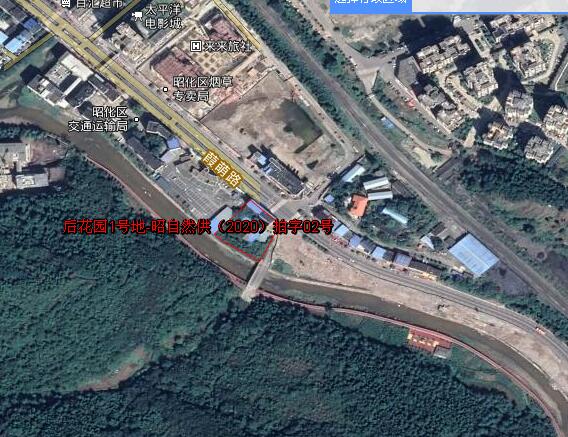 昭自然供〔2020〕拍字02号，景秀华府商住楼位于广元市昭化区元坝镇葭萌路（汽车站东侧），由广元万福房地产开发有限公司（原广元市新大地房地产开发有限公司）建设，该项目用地面积2512.12㎡。供地时间为2020年8月14日，约定开工时间为2022年3月6日，约定竣工时间为2024年3月6日。已办理预售许可证。昭自然供〔2020〕拍字04号，景秀华府商住楼位于广元市昭化区元坝镇葭萌路（汽车站东侧），由广元万福房地产开发有限公司（原广元市新大地房地产开发有限公司）建设，该项目用地面积2388.29㎡。供地时间为2020年8月14日，约定开工时间为2022年3月6日，约定竣工时间为2024年3月6日。已办理预售许可证。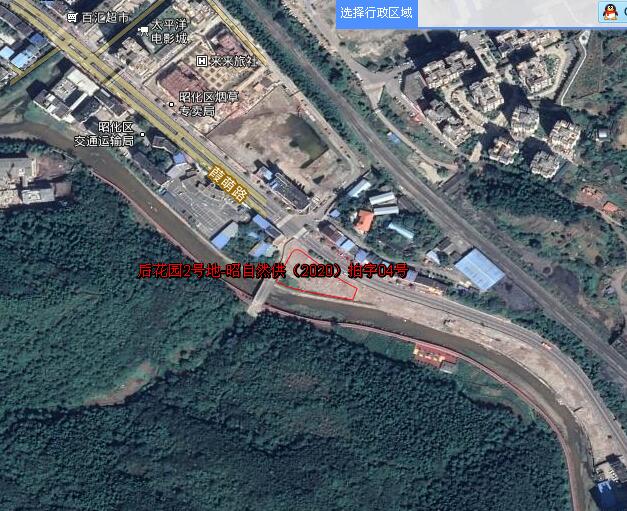 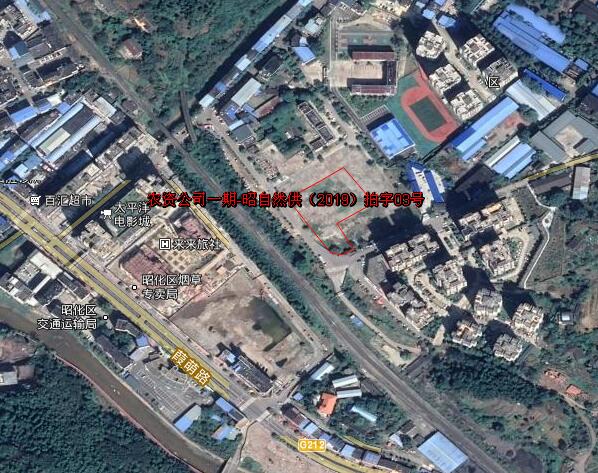 昭自然供〔2019〕拍字03号，中央峰景（北区）一期位于广元市昭化区元坝镇益昌路，由四川鼎能春天房地产开发有限公司建设，属于昭化区农资公司棚户区改造项目，该项目用地面积4325.20㎡。供地时间为2020年10月21日，约定开工时间为2022年5月21日，约定竣工时间为2024年5月21日。已办理预售许可证。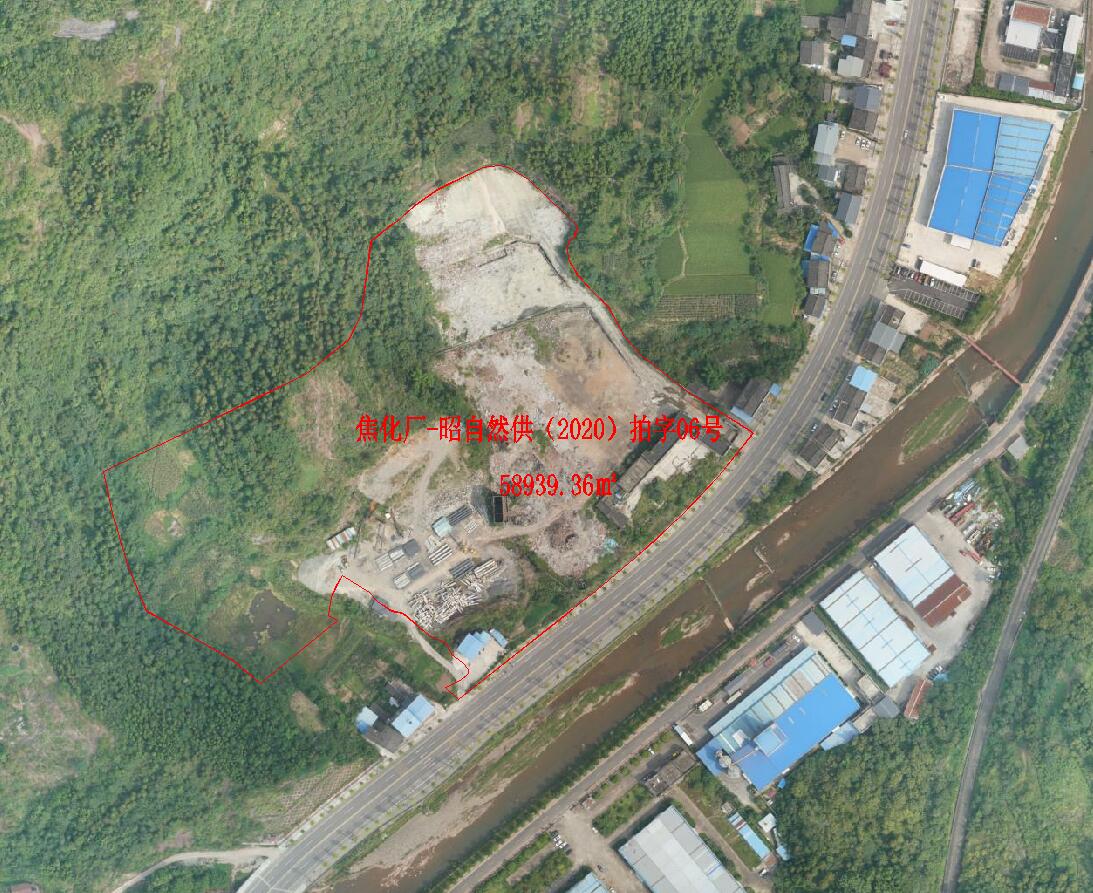 昭自然供〔2020〕拍字06号，云海山居一期位于广元市昭化区元坝镇胜利村，由广元市新达置业发展有限公司开发建设，该项目用地面积58939.36㎡，于2021年12月30日通过公开拍卖程序取得，计划开工时间为2022年5月1日，计划竣工时间为2025年4月30日。表2．广元市昭化区存量住宅用地信息汇总表                                      单位：㎡说明：昭化区现有项目总数4个，	存量住宅用地总面积68164.97㎡，未动工土地面积58939.36㎡，已动工未竣工土地面积9225.61㎡，未销售房屋的土地面约63780.32㎡。序号项目名称开发企业所在区和街道具体位置住宅类型土地  面积供地  时间约定开工时间约定竣工时间建设状态未销售房屋的土地面积1景秀华府广元万福房地产开发有限公司元坝镇葭萌路普通商品房2512.122020年8月14日2022年3月6日2024年3月6日已动工未竣工1099.052景秀华府广元万福房地产开发有限公司元坝镇葭萌路普通商品房2388.292020年8月14日2022年3月6日2024年3月6日已动工未竣工1194.153中央峰景（北区）一期四川鼎能春天房地产开发有限公司元坝镇益昌路普通商品房4325.202020年10月21日2022年5月21日2024年5月21日已动工未竣工2550.764云海山居广元市新达置业发展有限公司元坝镇胜利村普通商品房58936.362022年1月5日2023年8月5日2025年8月5日未动工58936.36项目总数（个）存量住宅用地总面积未动工土地面积已动工未竣工土地面积未销售房屋的土地面积468164.9758939.369225.6163780.32